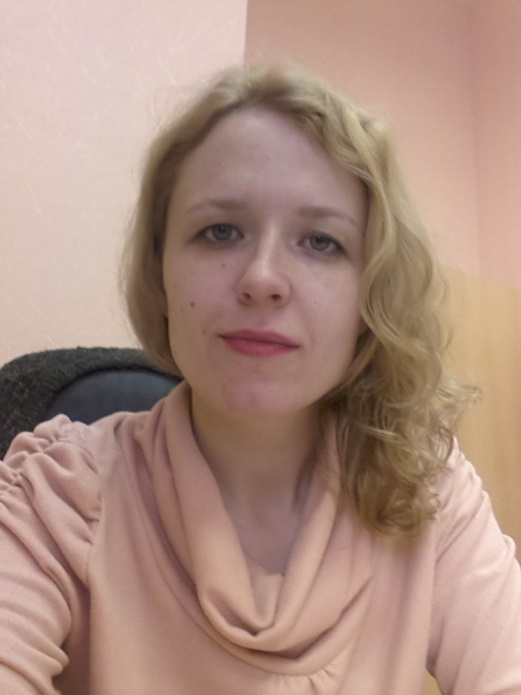 ГОЛЫБИНА  НАТАЛЬЯ  АЛЕКСЕЕВНА    Квалификация:  высшая  кв. кат. Приказ Мин. Обр. МО 1617 от 15.05.2019г                                                                                                                                                                                                                                 Педагогический стаж работы:                                                                                                         Образование: высшее, ГОУ ВПО «Поволжская государственная социально- гуманитарная академия», Диплом ВСГ № 4699657 от 30.06.2016г. Специальность «Русский язык и литература», Квалификация «Учитель русского языка и литературы»                                                                       Профессиональная переподготовка: Автономная некомерческая организация  дополнительного профессионального образования «Институт управления и права», г. Санкт- Петербург. 2017г.Диплом                                  Программа «Воспитатель ДОУ. Педагогическая деятельность в дошкольном образовании. Образование и педагогика. Квалификация «Воспитатель дошкольной образовательной организации»                                                                                                                                         Курсы повышения квалификации:                                                                                                    2017г, «Обеспечение профессиональной деятельности педагога дошкольного образования по реализации ФГОС ДОО», 72 часа                                            